Об актуализации схемы теплоснабжения Чебаковского сельского поселенияТутаевского района Ярославской областиВ соответствии с Федеральными законами от 06.10.2003 № 131-ФЗ       «Об общих принципах организации местного самоуправления в Российской Федерации», от 27.07.2010 № 190-ФЗ «О теплоснабжении», Постановлением Правительства РФ от 22.02.2012 № 154 «О требованиях к схемам теплоснабжения, порядку их разработки и утверждения», на основании Устава Тутаевского муниципального района Администрация Тутаевского муниципального района ПОСТАНОВЛЯЕТ:Актуализировать на 2024 год схему теплоснабжения Чебаковского сельского поселения Тутаевского района Ярославской области, утверждённую постановлением Администрации Тутаевского муниципального района от 13.12.2016 № 1007-п «Об утверждении схемы теплоснабжения Чебаковского сельского поселения Тутаевского района Ярославкой области» изложив её в редакции Приложения к настоящему постановлению.Контроль за исполнением настоящего постановления возложить на Первого заместителя Главы Администрации Тутаевского муниципального района Губерову Ю.В.Настоящее постановление разместить на официальном сайте Администрации Тутаевского муниципального района.4.       Настоящее постановление вступает в силу со дня его подписания.Временно исполняющий полномочияГлавы Тутаевского муниципального района                               Ю.В. Губерова  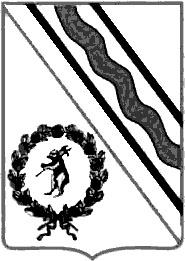 Администрация Тутаевского муниципального районаПОСТАНОВЛЕНИЕот 14.07.2023  № 530-пг. Тутаев